СТАРАЯ БУДА	Вёска Старая Буда ўваходзіла ў склад Сабалеўскага сельскага Савета і саўгаса “Завадоцкі” (цэнтр - в. Завадок). Знаходзілася Старая Буда за 24 кіламетры на паўднёвы захад ад Краснаполля. Транспартныя сувязі праходзілі па мясцовай дарозе праз в. Завадок і далей па шашы на вёску Выдранка. Вёска складалася з крывалінейнай вуліцы з завулкамі.	Вядома Старая Буда была з 18 стагоддзя. У 1777 годзе ўваходзіла ў Рагачоўскую акругу Магілёўскай губерні. У 1850 годзе ў Клімавіцкім павеце, налічваецца 32 двары і 120 жыхароў. Належыла сельскаму таварыству. Частка вяскоўцаў, акрамя земляробства, займался бандарным промыслам. У 1858 годзе па купчай крэпасці ўладальніцай вёскі стала дваранка Л.С. Ракуса-Сушчэўская. У 1880-1884 гадах вяскоўцы неаднаразова рабілі высечку памешчыцкага лесу, аказвалі супраціўленне ўладам пры размежаванні зямель, захоплівалі памешчыцкія лугі. У 1882 годзе сяляне вырашылі напомніць пані, што трэба вярнуць адрэзаныя землі. Але хадакоў пакаралі розгамі. Ад імя аднавяскоўцаў селянін Клім Паўлаў напісаў скаргу міністру ўнутраных спраў. Яго адказ ад 17 красавіка 1882 года быў кароткі: “Пакінуць без вынікаў”. Тады абураныя сяляне вырашылі заараць гэтыя землі. “Не чужое патрабуем, а сваё!”. Бачачы, што народны гнеў не зламаць, памешчыца звярнулася ў мясцовы суд. Судовы прыгавор быў адназначны: “Сяляне вёскі Старая Буда Мхініцкай воласці Чэрыкаўскага павета зямлю захапілі самавольна, а таму зямля належыць вяртанню”.  Старабудцы не падпарадкаваліся судоваму прыгавору. У кастрычніку 1882 года па распаражэнні Магілёўскага губернатара ў вёску былі ўведзены дзве роты Суздальскага палка 16-й пяхотнай дывізіі для экзекуцыі. Салдаты збівалі сялян розгамі, патрабавалі “сознаться в заблуждении”, а ў адказ: зямля наша і нікому яе не аддадзім. Сялянскія хваляванні былі спынены толькі з дапамогай войск, якія размяшчаліся ў вёсцы з 16 снежня 1882 года. Толькі 30 студзеня 1884 года ўдалося прымусіць сялян падпісаць дагавор аб тым, што яны абавязуюцца “не посягать более на чужую землю” і “просят о выводе из их деревни военной команды”. 8 лютага 1884 года воінская каманда з вёскі Старая Буда была выведзена. Старабудскі бунт сялян быў самым значным сярод сялянскіх хваляванняў у Магілёўскай губерні на пачатку 80-х гадоў 19 стагоддзя. 	У 1887 годзе ў Старай Будзе налічваецца 95 двароў, пражывае 583 жыхары. У вёсцы меўся ветраны млын.У 1926 годзе - 129 двароў, 670 жыхароў.  У 1930-х гадах вяскоўцы ўступілі ў калгас. У гады вайны была акупіравана нямецка-фашысцкімі захопнікамі.У 1986 - 52 гаспадаркі, 144 жыхары.Вёска Старая Буда таксама стала ахвярай Чарнобыльскай аварыі.	Пасля катастрофы 1986 года на Чарнобыльскай АЭС жыхары вёскі былі адселены ў сувязі з радыяцыйным забруджаннем, дамы закапаны ў зямлю.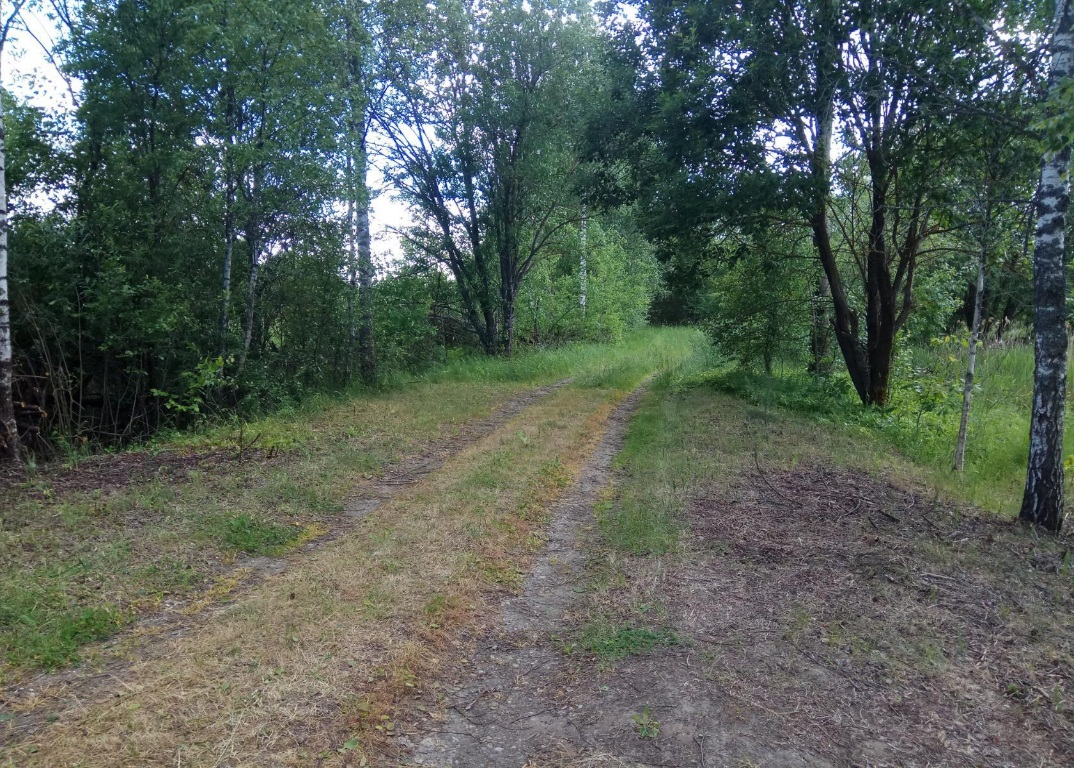 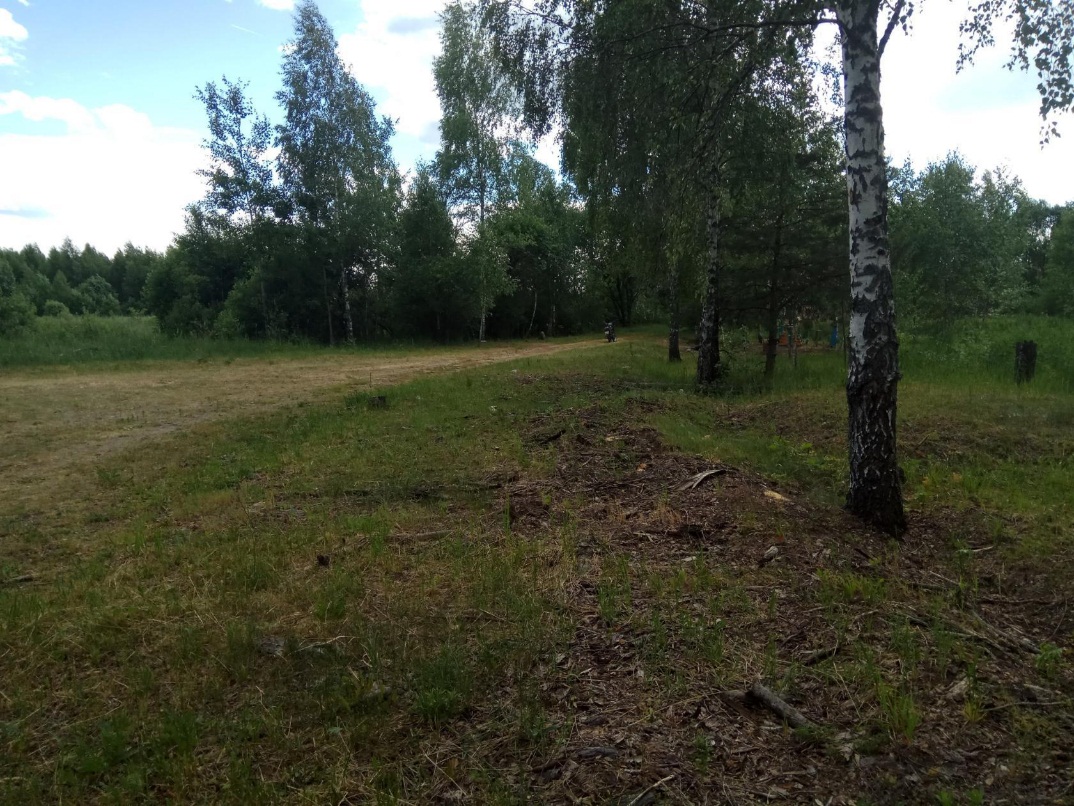 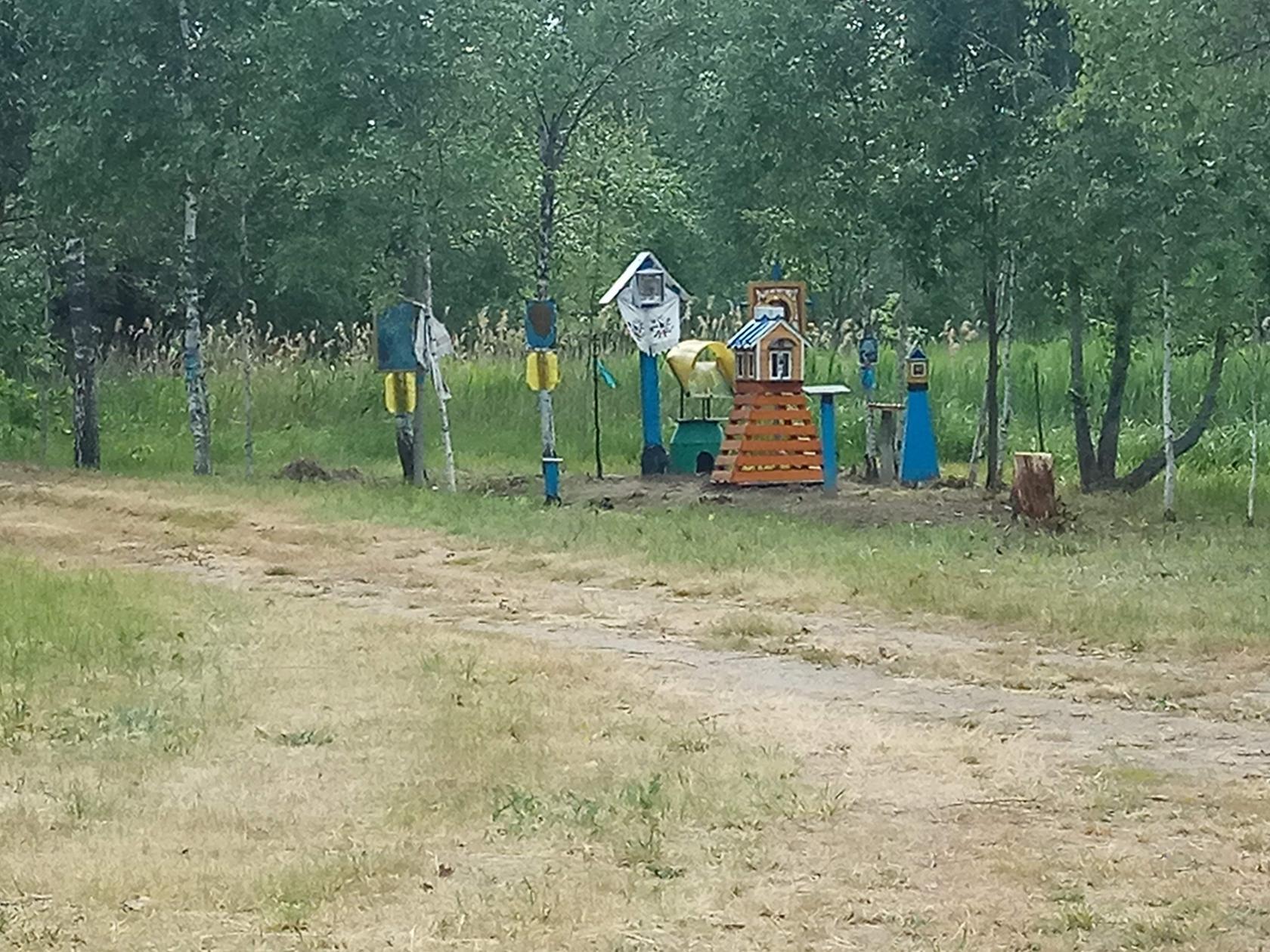 